    ΠΕΙΡΑΙΑΣ 10/01/2024, Α.Π: 8          ΠΡΟΣ: ΤΑ ΜΕΛΗ ΤΟΥ ΣΥΛΛΟΓΟΥΝα αρθούν τώρα όλες οι διώξεις εκπαιδευτικών!Συγκέντρωση την Παρασκευή 12/01/2024στο Δημοτικό Θέατρο Πειραιά, στις 13.30Συνάδελφοι, συναδέλφισσες,Συνδικαλιστικές διώξεις και παραπομπή στο πειθαρχικό ασκούνται σε 7 εκπαιδευτικούς με την απίστευτη κατηγορία της «ανάρμοστης συμπεριφοράς εκτός υπηρεσίας» γιατί απλά συμμετείχαν σε κινητοποιήσεις. Δύο συνάδελφοι γιατί διαδήλωναν στις 6/12/2020 (πορεία με αφορμή τα 12 χρόνια από τη δολοφονία του Γρηγορόπουλου), ενώ υπήρξε απαγόρευση διαδηλώσεων (λόγω κόβιντ), 4 συνάδελφοι γιατί συμμετείχαν σε κινητοποίηση της ΕΛΜΕ Πειραιά την ημέρα του διαγωνισμού PISA και ενημέρωσαν τους εκπαιδευτικούς του σχολείου για το δικαίωμα που είχαν να κάνουν στάση εργασίας, 1 δάσκαλος στη Θεσσαλονίκη γιατί συμμετείχε στις κινητοποιήσεις ενάντια στους πλειστηριασμούς κατοικιών. Ενώ με την απίστευτη κατηγορία για «κακόβουλη κριτική κατά της κυβέρνησης», έχουν κατατεθεί 2 διώξεις, πάλι στον Πειραιά, γιατί εκπαιδευτικοί-συνδικαλιστές έκαναν κριτική στην πολιτική της κυβέρνησης στο διαδίκτυο.Μπορεί στη βιομηχανία διώξεων να πρωταγωνιστεί ο Διευθυντής Δευτεροβάθμιας Εκπαίδευσης Πειραιά, όμως οι απειλές και οι ΕΔΕ ενάντια στη συνδικαλιστική δράση σε Αθήνα, Θεσσαλονίκη, Θεσσαλία, Ρέθυμνο, δείχνει ότι η προσπάθεια περιορισμού της συνδικαλιστικής δράσης είναι κεντρική κυβερνητική επιλογή. Δεν είναι άσχετη και με τους νόμους (Γεωργιάδη κ.α.) που περιορίζουν το δικαίωμα στη συνδικαλιστική δράση στον ιδιωτικό τομέα. Ο φάκελος του πειθαρχικού που αφορά τους εκπαιδευτικούς που κινητοποιήθηκαν στον Πειραιά ενάντια στον διαγωνισμό PISA δείχνει ότι έχουμε έως και ποινικοποίηση ανακοινώσεων παρατάξεων και εξόφθαλμες προσπάθειες σκευωρίας και κατασκευής ενόχων, που αποδεικνύουν ότι κινδυνεύουμε να γυρίσουμε 70 χρόνια πίσω, όταν δρούσε το συνδικαλιστικό της ασφάλειας! Είναι πλέον φανερό ότι το υπουργείο θέλει τους διωκόμενους συναδέλφους ως όμηρους, μπροστά στις κινητοποιήσεις που θα γίνουν το επόμενο διάστημα ενάντια στην υποβάθμιση της δημόσιας εκπαίδευσης αλλά και ενόψει των "επισκέψεων" των αξιολογητών. Καταγγέλλουμε τις διώξεις! Δηλώνουμε την συμπαράσταση και την αλληλεγγύη μας στους συναδέλφους που διώκονται! Συμμετέχουμε και καλούμε στην κινητοποίηση στο Δημοτικό Θέατρο Πειραιά,την Παρασκευή 12/01/2024, στις 13.30Η τρομοκρατία δεν θα περάσει!Α′ ΣΥΛΛΟΓΟΣ  ΕΚΠΑΙΔΕΥΤΙΚΩΝ Π.Ε. ΠΕΙΡΑΙΑ“ΡΗΓΑΣ ΦΕΡΑΙΟΣ”ΤΖΑΒΕΛΛΑ ΚΑΙ ΑΛΕΞΑΝΔΡΟΥ 1, ΠΕΙΡΑΙΑΣ 18533                  e-mail: info@rigasfereospeiraias.gr      http://www.rfp.gr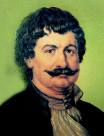 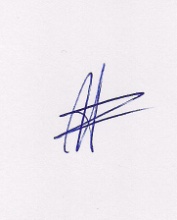 Ο ΠΡΟΕΔΡΟΣΜΑΡΙΟΣ	ΧΑΔΟΥΛΗΣ	ΓΙΑ ΤΟ  Δ.Σ.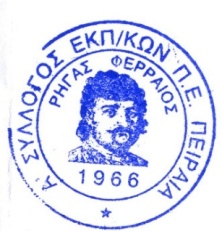 Ο ΓΕΝ. ΓΡΑΜΜΑΤΕΑΣ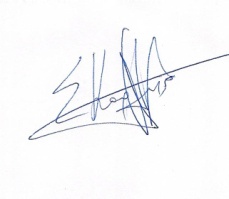 ΣΩΤΗΡΗΣ ΚΑΡΛΗΣ